PENGARUH KESADARAN PAJAK, SANKSI PAJAK, DAN SOSIALISASI  PERPAJAKAN TERHADAP KEPATUHAN WAJIB PAJAK ORANG PRIBADI USAHAWAN DI JAKARTA UTARAOleh :Nama : Ade SetiadiNIM : 39120340SKRIPSIDiajukan sebagai salah satu syaratuntuk memperoleh gelar Sarjana AkuntansiProgram Studi AkuntansiKonsentrasi Perpajakan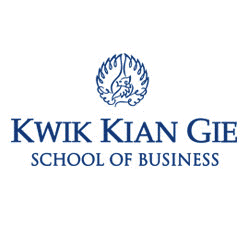 INSTITUT BISNIS dan INFORMATIKA KWIK KIAN GIEJAKARTAJANUARI 2019